MnDOT Cultural Resources Review forBorrow / Disposal AreasMnDOT CRU no longer reviews contractor-selected borrow/disposal sites under our Section 106 delegation of authority from FHWA, based on the USDOT’s Legal Counsel opinions (attached)MnDOT CRU reviews borrow/disposal sites that are “actually or effectively dictated” as part of an FHWA undertakingMnDOT CRU reviews MnDOT-owned borrow/disposal sites, as per state statutes requirementsMnDOT Cultural Resources Unit (CRU) requires up to 45 business days for any review.  Some reviews may require additional time, depending on our findings.  Required Information Required AttachmentsIn addition to completing the required form fields above, we require:Location and boundaries of pit or disposal area marked and labeled on a USGS 1:24,000 scale topographic map, with map name identified.  For access to digital maps, please visit MnDOT’s Interactive Basemap at http://gisservices.dot.state.mn.us/mndot-basemap.  After launching the interactive map, use the blue toolbox to mark your project area, buildings and other information.  In the Imagery folder in the layers tab on the right-hand side, check “DRG Image” to view topographic maps.  You will have to zoom in to your project area before the topographic maps will display.  Under the Print toolbox, select the Export tool, right click the image that will appear in a new window and “Save Image” to a location on your computer.  Attach that image to your submission to CRU.If there are any buildings within ¼ mile of the edge of the pit or disposal area, plot them on a map and describe the type of building (e.g. house, barn) and their approximate age.  Photographs of the buildings may be needed.We prefer, but do not require, that the completed form, map or maps, and digital photos be submitted by email to culturalresources.dot@state.mn.us.  If you have any questions or need assistance filling out the form, please contact:Kristen Zschomler, Historian and RPA-Registered Archaeologist, Cultural Resources Unit SupervisorMinnesota Department of Transportation, Office of Environmental StewardshipMail Stop 620, 395 John Ireland Blvd. St. Paul, MN 55155-1899 culturalresources.dot@state.mn.usPhone: (651) 366-3633   Fax:	 (651) 366-3603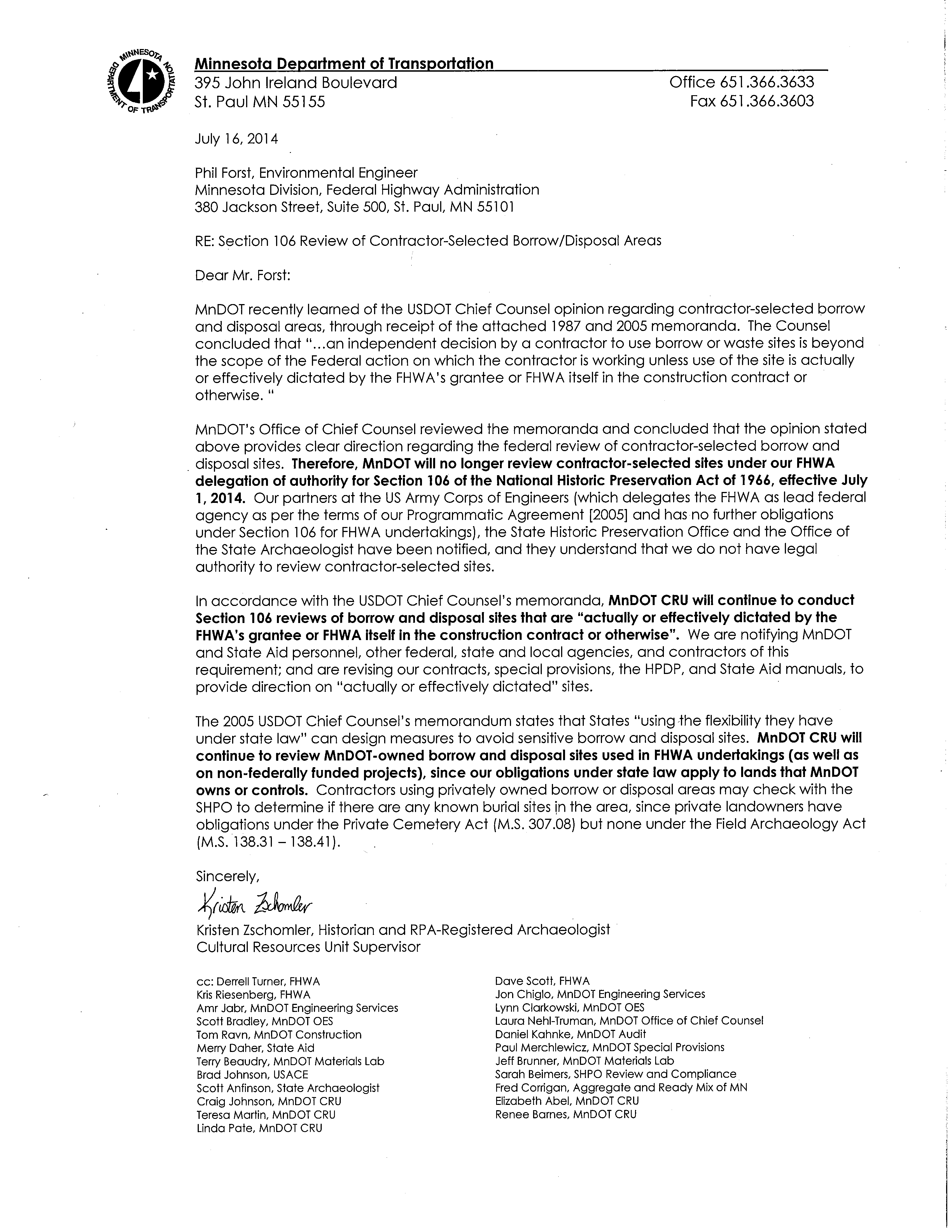 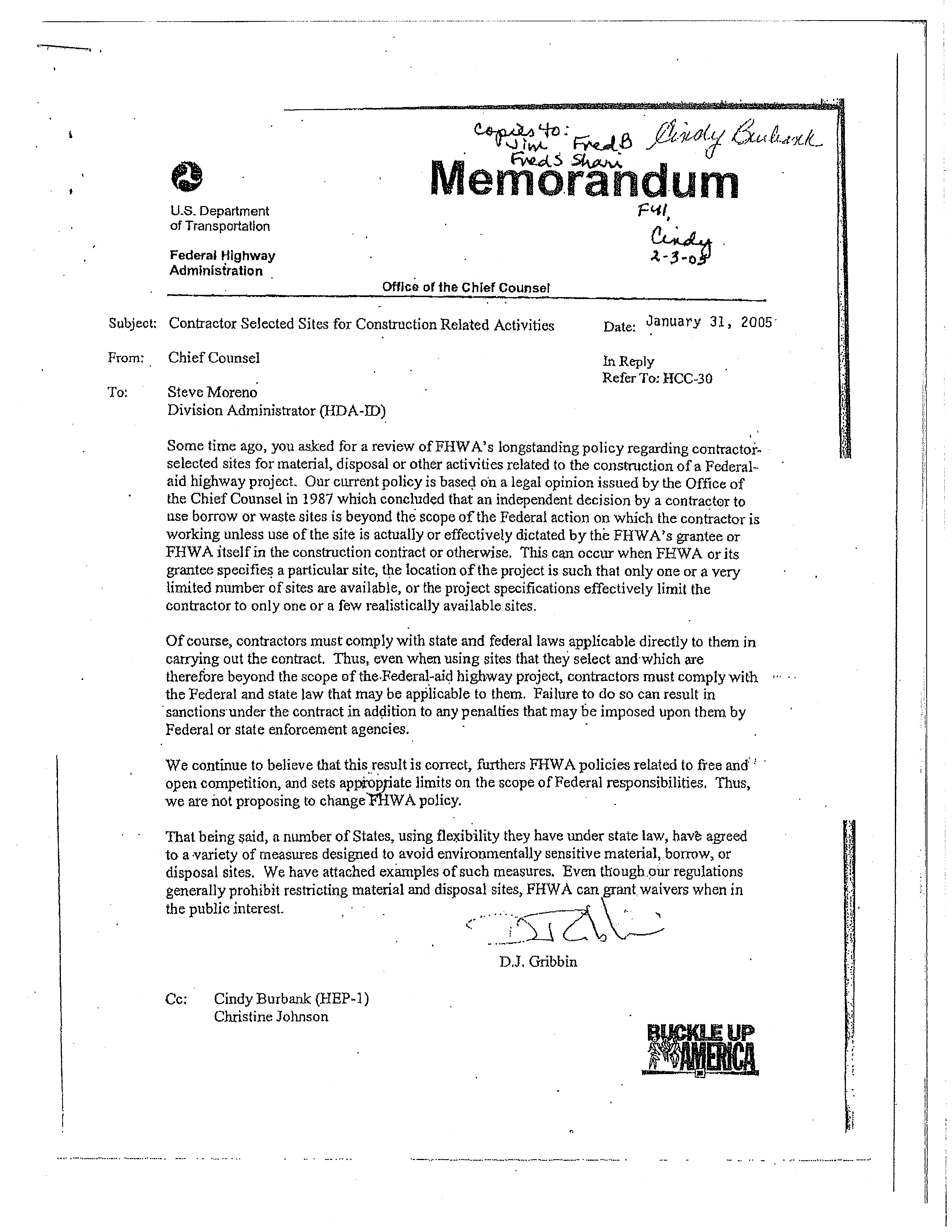 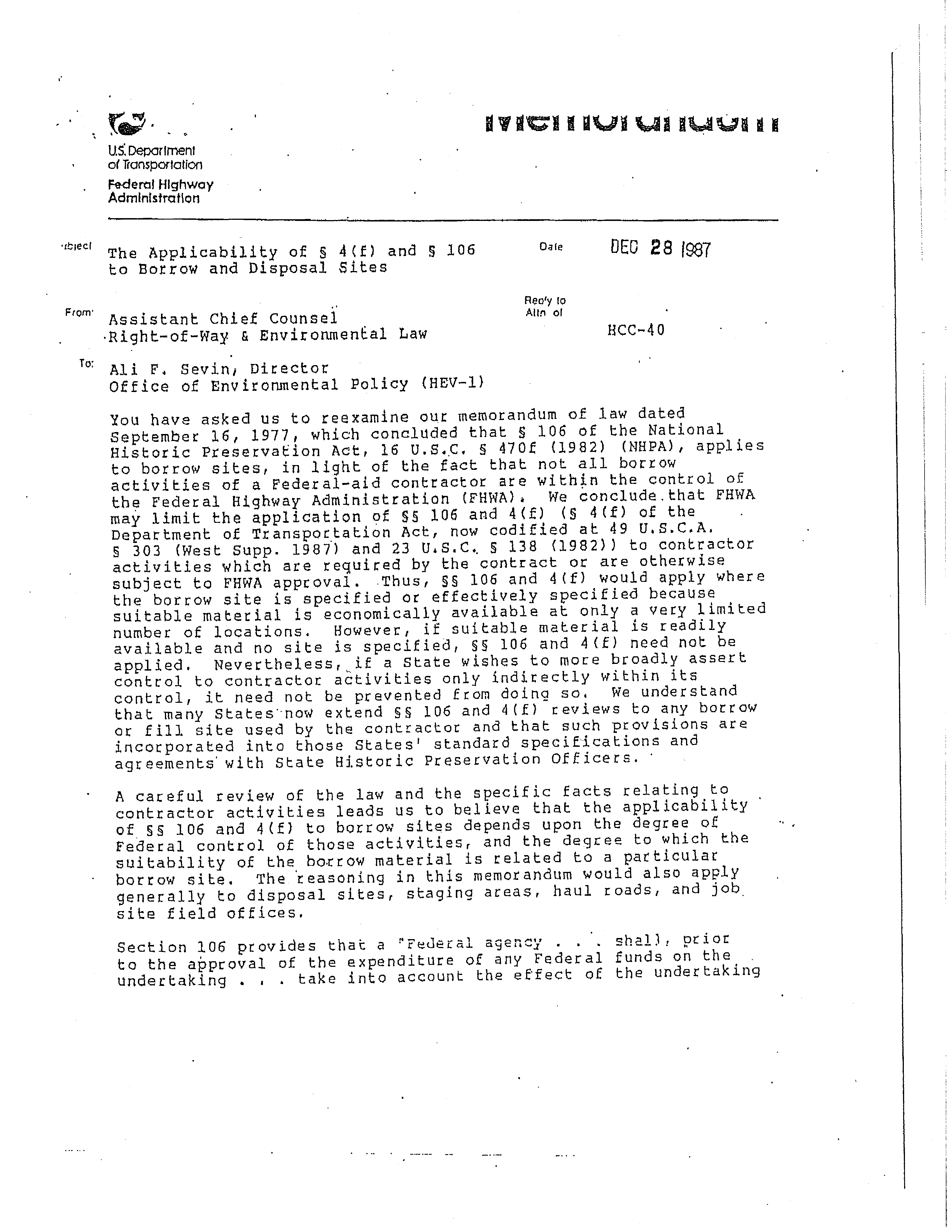 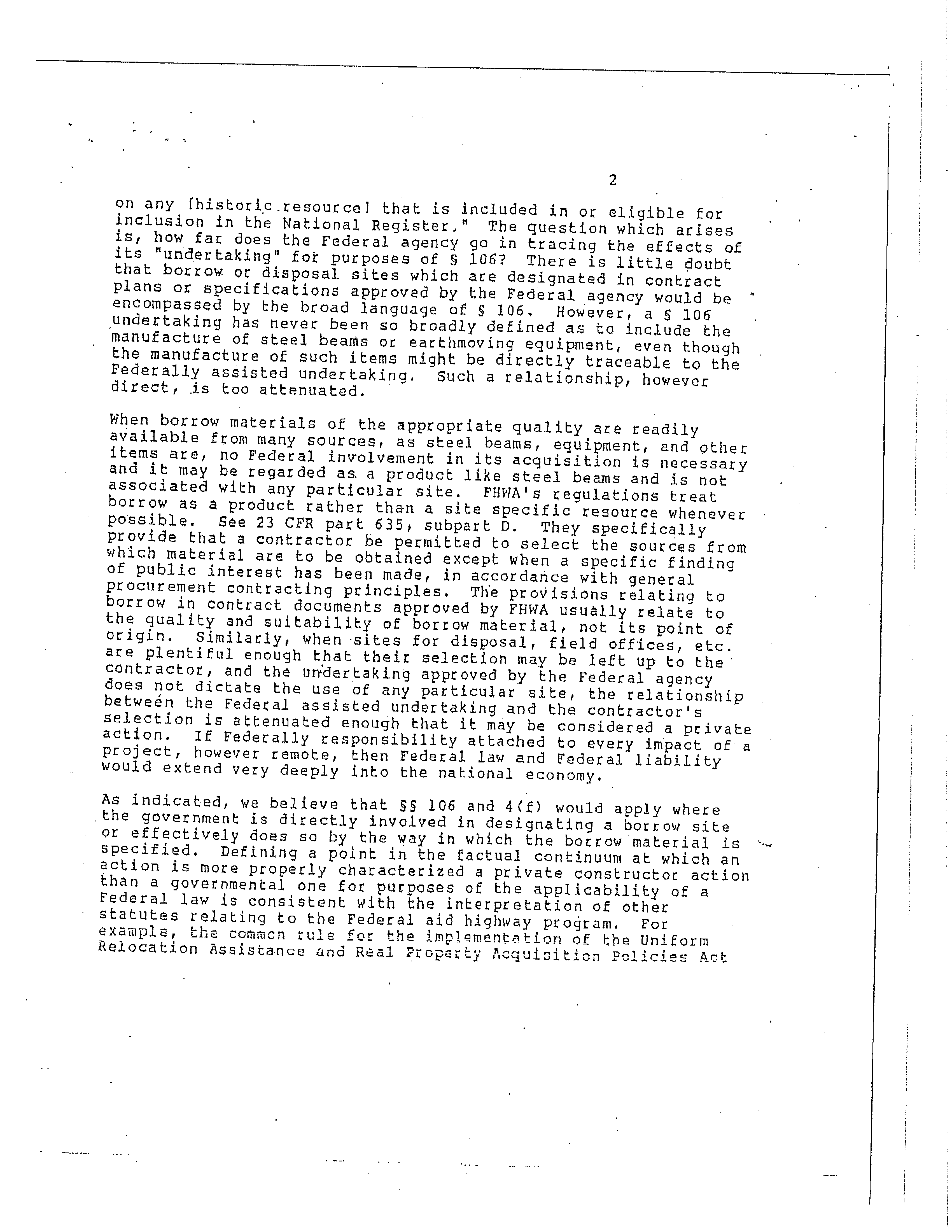 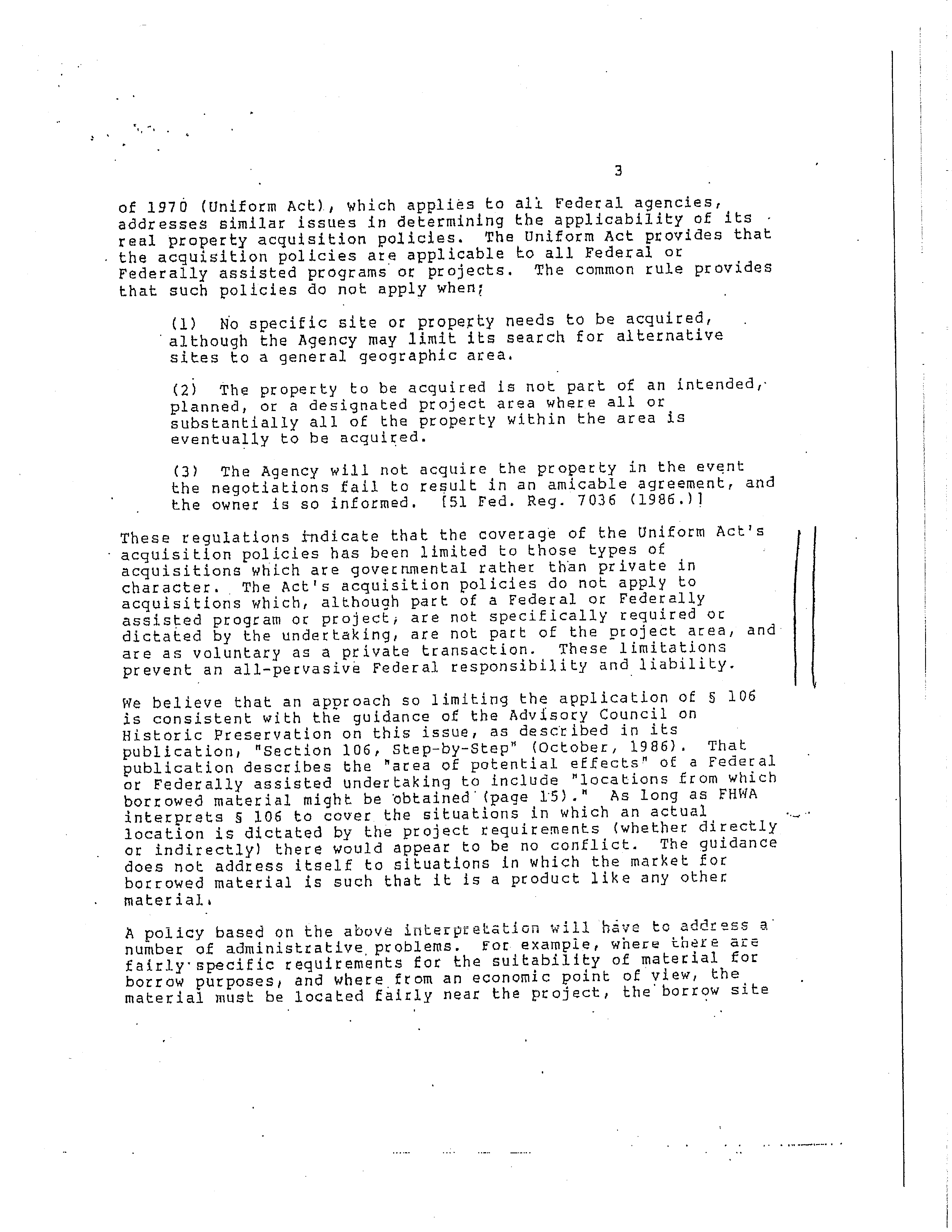 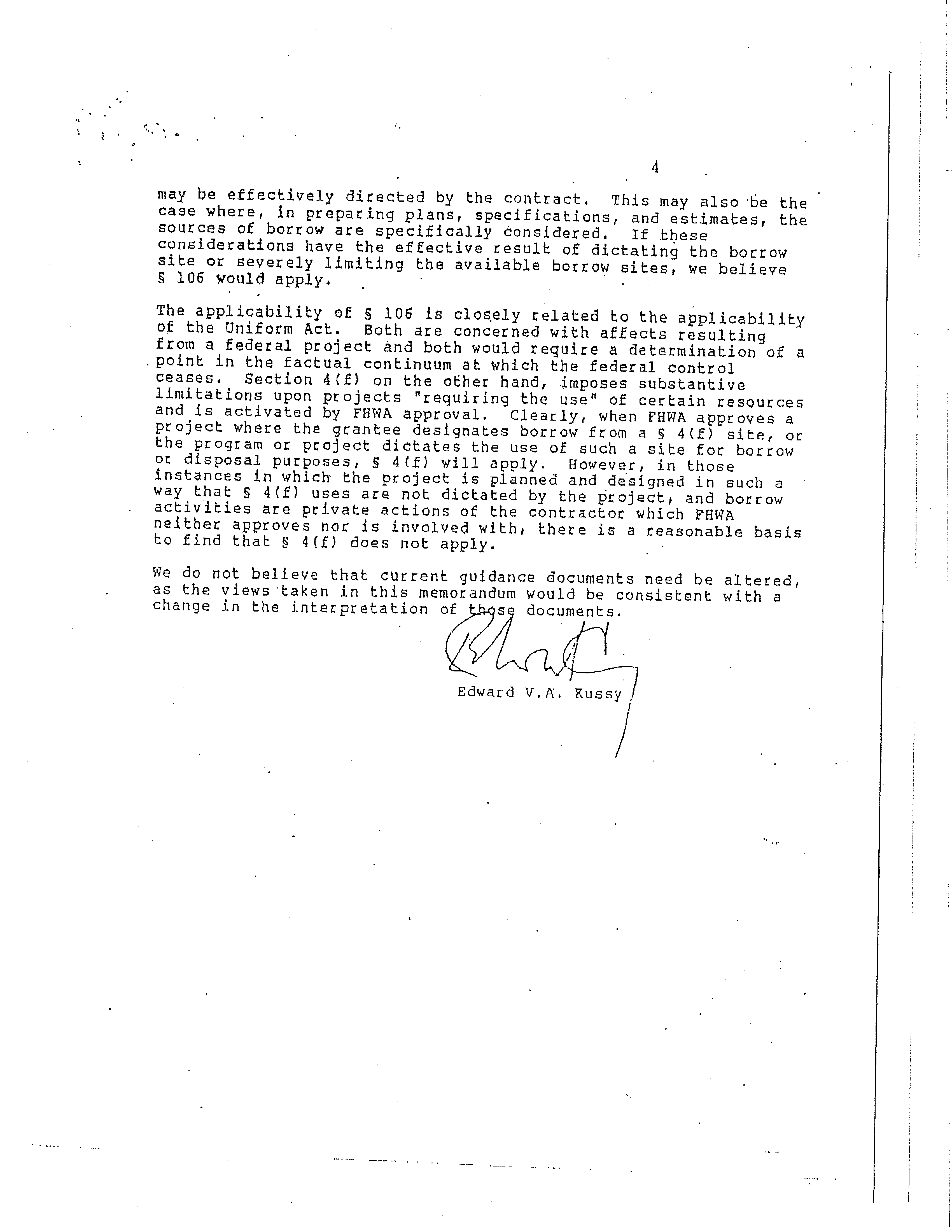 Date: Subject:  (e.g. Extraction of material from Howser Pit in St. Louis County)Subject:  (e.g. Extraction of material from Howser Pit in St. Louis County)Subject:  (e.g. Extraction of material from Howser Pit in St. Louis County)Mn/DOT S.P. or ND Project Number:Mn/DOT S.P. or ND Project Number:Mn/DOT S.P. or ND Project Number:Mn/DOT District:Road Type:  (e.g. TH, CSAH)Road Type:  (e.g. TH, CSAH)Road #:Mn/DOT Project Manager:County(s):County(s):County(s):Contractor Contact:(Name, Organization, Address, Phone, Email)City(s)/ Township(s):City(s)/ Township(s):City(s)/ Township(s):Contractor Contact:(Name, Organization, Address, Phone, Email)Legal Description:(e.g. T131 R53W S12 NW of the SE)Legal Description:(e.g. T131 R53W S12 NW of the SE)Legal Description:(e.g. T131 R53W S12 NW of the SE)Contractor Contact:(Name, Organization, Address, Phone, Email)Pit Owner:Pit Owner:Pit Owner:Does the road project have FHWA funds?Yes      No  Is the pit located on MnDOT ROW?Yes      No     The source material is:  Borrow   Aggregate  Disposal   If this is an aggregate pit, please include its Office of Materials pit number: #         New borrow or disposal area    Expansion of an existing borrow or disposal area.  Expansion area:       Acres    Existing borrow/disposal area; excavation/disposal within excavated/active boundaries   The source material is:  Borrow   Aggregate  Disposal   If this is an aggregate pit, please include its Office of Materials pit number: #         New borrow or disposal area    Expansion of an existing borrow or disposal area.  Expansion area:       Acres    Existing borrow/disposal area; excavation/disposal within excavated/active boundaries   The source material is:  Borrow   Aggregate  Disposal   If this is an aggregate pit, please include its Office of Materials pit number: #         New borrow or disposal area    Expansion of an existing borrow or disposal area.  Expansion area:       Acres    Existing borrow/disposal area; excavation/disposal within excavated/active boundaries   The source material is:  Borrow   Aggregate  Disposal   If this is an aggregate pit, please include its Office of Materials pit number: #         New borrow or disposal area    Expansion of an existing borrow or disposal area.  Expansion area:       Acres    Existing borrow/disposal area; excavation/disposal within excavated/active boundariesSize/ Area of pit or land parcel:      AcresSize/ Area of pit to be used:      AcresSize/ Area of pit to be used:      AcresApproximate depth of excavation or thickness of fill:      FeetCurrent land use: (e.g. Agricultural)Current land use: (e.g. Agricultural)Current land use: (e.g. Agricultural)Is the pit going to be reclaimed or otherwise returned to past land use? (Yes/ No)        Description of work to be done, including reclamation methods (if any):(e.g. Edges contoured, topsoil replaced using material from the project and returned to agricultural production.)Description of work to be done, including reclamation methods (if any):(e.g. Edges contoured, topsoil replaced using material from the project and returned to agricultural production.)Description of work to be done, including reclamation methods (if any):(e.g. Edges contoured, topsoil replaced using material from the project and returned to agricultural production.)Description of work to be done, including reclamation methods (if any):(e.g. Edges contoured, topsoil replaced using material from the project and returned to agricultural production.)